О внесении изменений в Порядок предоставления субсидий из бюджета муниципального образования «Майминский район» на возмещение части затрат, связанных с приобретением оборудования в целях создания и (или) развития, и (или) модернизации производства, утвержденный постановлением Администрации муниципального образования «Майминский район» от 28 декабря 2022 года № 192	В соответствии со статьей 78 Бюджетного кодекса Российской Федерации, Федеральным законом от 24 июля 2007 года № 209-ФЗ «О развитии малого и среднего предпринимательства в Российской Федерации», постановлением Правительства Российской Федерации от 18 сентября 2020 года № 1492 «Об общих требованиях к нормативным правовым актам, муниципальным правовым актам, регулирующим предоставление субсидий, в том числе грантов в форме субсидий, юридическим лицам, индивидуальным предпринимателям, а также физическим лицам - производителям товаров, работ, услуг, и о признании утратившими силу некоторых актов Правительства Российской Федерации и отдельных положений некоторых актов Правительства Российской Федерации», муниципальной программой муниципального образования «Майминский район» «Развитие экономического потенциала и предпринимательства муниципального образования «Майминский район» на 2019 - 2024 годы», утвержденной постановлением Администрации муниципального образования «Майминский район» от 2 июля 2018 года  № 129, руководствуясь статьей 35 Устава муниципального образования «Майминский район», принятого решением Советом депутатов Майминского района от «22» июня 2005 года № 27-01  постановляю:1. Внести в Порядок представления субсидий из бюджета муниципального образования «Майминский район» на возмещение части затрат, связанных с приобретение оборудования в целях создания и (или) развития, и (или) модернизации производства, утвержденный постановлением Администрации муниципального образования «Майминский район» от 28 декабря 2023 года № 192, следующие изменения:1) пункт 12 раздела II дополнить «к) справка о наличии положительного, отрицательного или нулевого сальдо налогового счета или справка об исполнении обязанности по уплате налогов, сборов, пеней, штрафов, процентов, выданная налоговым органом не ранее 30 календарных дней, предшествующих дате окончания срока приема заявок, указанной в объявлении о проведении отбора;»;2) подпункт в) пункта 18 раздела II признать утратившим силу.2. Автономному учреждению редакции газеты «Сельчанка в Майминском районе» опубликовать настоящее Постановление в сетевом издании газеты «Сельчанка в Майминском районе».3. Муниципальному казенному учреждению «Управление по обеспечению деятельности Администрации муниципального образования «Майминский район» опубликовать настоящее Постановление на официальном сайте Майминского района в информационно-телекоммуникационной сети «Интернет».4. Контроль за исполнением настоящего Постановления возложить на заместителя Главы Администрации муниципального образования «Майминский район» Полтавскую Т.В.Глава Администрациимуниципального образования «Майминский район»                                                                   П.В. Громов   Республика АлтайАдминистрациямуниципального образования«Майминский район»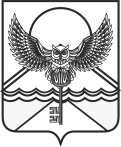 Алтай Республика«Майма аймак» деп муниципалтÖзÖлмÖнинг администрациязыПОСТАНОВЛЕНИЕJÖПот «____» ________________ 2023 года № _____с. Майма                                                                     от «____» ________________ 2023 года № _____с. Майма                                                                     от «____» ________________ 2023 года № _____с. Майма                                                                     